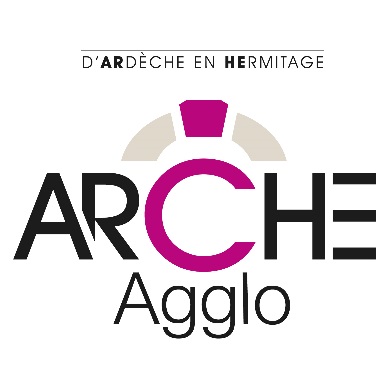 BULLETIN D’INSCRIPTIONConcours photos« Eau ! Mon paysage »Nom : ………………..…………  Prénom : …………….…….……Age : ……………………Adresse : …………………………………………………….…………..……………………………………………………………………….……..…Tel : ……………….……… Mail : …………………………………..…Présente ma candidature au concours photo nature organisé par ARCHE Agglo sur le thème « Eau ! Mon paysage ». Concours dans la catégorie : 	□ Adultes         □ Moins de 16 ansDéclare me conformer au règlement du concours, l’accepter dans son intégralité, et m’interdire toute réclamation.Affirme que la photo a été réalisée sur le territoire d’ARCHE Agglo et mentionne date et localisation.Certifie être l’auteur de la photo présentée lors du concours et cède gratuitement mes droits à l’image à ARCHE Agglo qui s'engage à informer et à citer l'auteur en cas de publication (site internet, exposition, outils de sensibilisation…).A ……………………………………., le ……………….....SignaturePhoto 1Photo 2NOM, Prénom Lieu et date de prise de vueLe mot de l’auteur (200 caractères max) :NOM, Prénom :Lieu et date de prise de vue :Le mot de l’auteur (200 caractères max) :